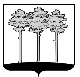 ГОРОДСКАЯ  ДУМА  ГОРОДА  ДИМИТРОВГРАДАУльяновской областиР Е Ш Е Н И Ег.Димитровград   29  мая  2019  года     .                                                                                                                                                                                                                                                                                                                                                                                                                                                                                                                                                                                                                                                                       № 22/190  .О внесении изменения в Положение о порядке внесенияпроектов муниципальных правовых актов в Городскую Думу города Димитровграда Ульяновской областиРуководствуясь частью 2 статьи 46 Федерального закона от 06.10.2003 №131-ФЗ «Об общих принципах организации местного самоуправления в Российской Федерации», частью 4 статьи 81 Устава муниципального образования «Город Димитровград» Ульяновской области, Городская Дума города Димитровграда Ульяновской области третьего созыва решила:1. Внести изменение в Положение о порядке внесения проектов муниципальных правовых актов в Городскую Думу города Димитровграда Ульяновской области, утверждённое решением Городской Думы города Димитровграда Ульяновской области второго созыва от 25.12.2013 №6/64:1.1. Абзац второй части 2 статьи 3 изложить в редакции следующего содержания:«Проекты муниципальных правовых актов Городской Думы, указанные в абзаце первом настоящей части, а также связанные с распоряжением муниципальным имуществом могут быть внесены на рассмотрение Городской Думы только при наличии положительного заключения Контрольно-счётной палаты.».2. Установить, что настоящее решение подлежит официальному опубликованию и размещению в информационно-телекоммуникационной сети «Интернет» на официальном сайте Городской Думы города Димитровграда Ульяновской области (www.dumadgrad.ru).3. Установить, что настоящее решение вступает в силу со дня, следующего за днем его официального опубликования.4. Контроль исполнения настоящего решения возложить на комитет по финансово-экономической политике и городскому хозяйству (Куденко).Председатель Городской Думы			Исполняющий обязанностигорода Димитровграда					Главы города ДимитровградаУльяновской области					Ульяновской области			    А.П.Ерышев				                  Ю.В.Черноусов